FORMULÁRIO DE CONCLUSÃO DA ETAPA PRÁTICAEste formulário deve ser preenchido pelo(a) supervisor(a)/mediador(a) que acompanhou a parte prática (estágio supervisionado) dos alunos durante as sessões de mediação/conciliação e deve ser encaminhado ao NUPEMEC juntamente com a frequência do aluno quando finalizadas as horas de estágio. Todas as perguntas possuem preenchimento obrigatório. Nome completo do(a) mediador(a)/conciliador(a) em formação: Turma: Curso: 	 Conciliação               Mediação                      	 Mediação de Família	Status do(a) Aluno(a):		 Aprovado (a)  					Reprovado(a) 1. O(A) Supervisionado(a) possui uma boa visão de auto-observação?______________________________________________________________________________________________________________________________________________________________________________________2. O(A) supervisionado(a) possui uma boa visão do processo de mediação/conciliação?______________________________________________________________________________________________________________________________________________________________________________________3. O(A) supervisionado(a) demonstrou que aprendeu as ferramentas e técnicas básicas da mediação/conciliação? Quais ferramentas e técnicas o(a) supervisionado(a) deveria se concentrar para aperfeiçoar nas próximas mediações/conciliações ou treinamentos?________________________________________________________________________________________________________________________________________________________________________4. Em quais competências e habilidades o(a) supervisionado(a) precisa de aperfeiçoamento ? Indique quais as competências elencadas no capítulo 5 do manual de mediação foram desenvolvidas e aperfeiçoadas ao longo do estágio. ______________________________________________________________________________________________________________________________________________________________________________________5. O(A) supervisionado(a) demonstrou o nível apropriado de competência para realizar mediações/conciliações sem necessidade de mais supervisões?   Sim       Não (treinamento ou experiência adicionais desejados)Observações: ______________________________________________________________________________________________________________________________________________________________________________________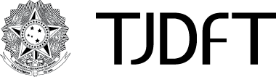 Poder Judiciário da UniãoTRIBUNAL DE JUSTIÇA DO DISTRITO FEDERAL E DOS TERRITÓRIOSGSVP - Gabinete da Segunda Vice-PresidênciaNUPEMEC- Núcleo Permanente de Mediação e ConciliaçãoGSVP - Gabinete da Segunda Vice-PresidênciaNUPEMEC- Núcleo Permanente de Mediação e Conciliação